КАДРОВЫЙ 
КЛУБ 

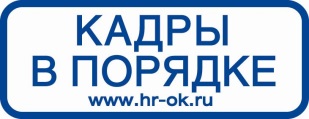 «Мы можем управлять только тем, 
что можем измерить»Питер ДрукерМАРТЫНОВА М.А.Бюджетирование 
расходов на персоналМОСКВА
2015Бюджетирование и бюджетБюджетирование – это процесс разработки, реализации и контроля бюджетов предприятия 
в целях подготовки и принятия оптимальных управленческих решений.Бюджет – это директивный документ, представляющий собой реестр планируемых расходов и доходов с распределением по статьям на соответствующий период времени.Функции бюджетирования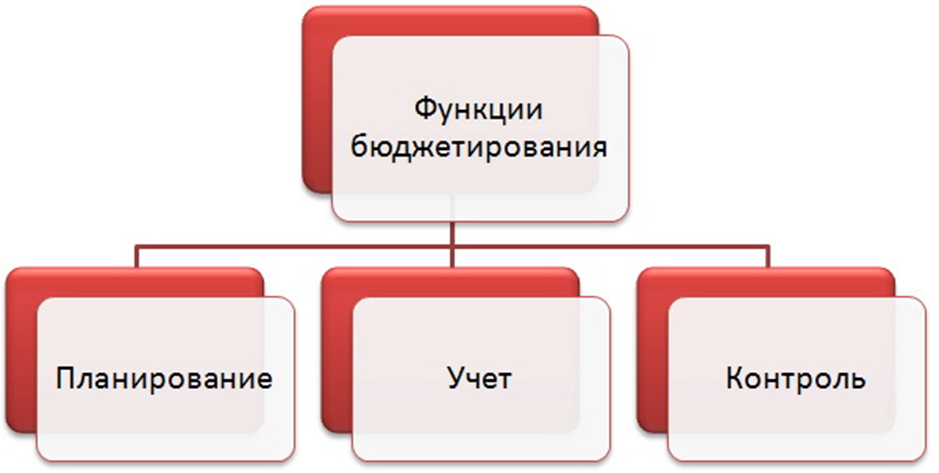 Бюджетирование призвано выполнять 3 основные функции: планирование, учет и контроль.Планирование. Эта функция наиболее важная, поскольку бюджетирование является его основой. Бюджеты обеспечивают рациональное распределение финансовых ресурсов предприятия на основании его стратегических целей. Их создание придает количественную определенность перспективам деятельности предприятия, все результаты и затраты приобретают денежное выражение. Кроме того, бюджетирование способствует четкому и правильному целеполаганию, выработке стратегии бизнеса, корректному выполнению функции стратегического управления.Учет. Кроме всего прочего, бюджетирование является основой управленческого учета. Вся учетная система должна представлять точные факты по видам продукта, подразделениям, районам торговли либо комбинации данных показателей. Бюджетирование на предприятии дает возможность обладать точной информацией,  проводить сравнения намеченных целей с результатами его деятельности. Контроль. Эта функция также не менее важна, поскольку каким бы хорошим не был план, он останется бесполезным, если не осуществляется эффективный контроль за его исполнением. Бюджет представляет собой совокупность критериев или показателей, которые необходимо использовать при контроле за деятельностью предприятия. Сопоставляя фактические данные с плановыми показателями можно оценить результаты работы на любом этапе.     Бюджеты должны регулярно пересматриваться и по мере необходимости корректироваться. Это необходимо для сохранения их контролирующей роли.Цели и задачи бюджетированияЦЕЛИ  БЮДЖЕТИРОВАНИЯобеспечение производственно-коммерческого процесса необходимыми денежными ресурсами;элемент контроля - позволяет снизить издержки на контроль со стороны инвесторов и кредиторов;оптимизация - своевременный отказ от низкорентабельных и убыточных направлений деятельности;оптимальное для определенного масштаба производства соотношение переменных и постоянных затрат.ЗАДАЧИ БЮДЖЕТИРОВАНИЯобеспечение текущего планирования; обеспечения координации, кооперации и коммуникации подразделений организации;обоснование затрат организации;создание базы для оценки и контроля планов организации;исполнение требований законов и контрактов; повышение эффективности работы организации; выявление рисков и снижение их уровня; повышение гибкости и приспособляемости к изменениямЗАЧЕМ ЭТО НАМ?ПОВЫШЕНИЕ УПРАВЛЯЕМОСТИПланирование. Кто, когда и сколько. Проверка планов «на реальность». Помогает определиться с «хотелками» и расставить приоритеты. Повышение прозрачности в приоритетах и принятии решений.Снижение рисков, часть рисков снимается на стадии согласования (не сможем расчитаться с подрядчиками, компания не справится с быстрым ростом и т.п.). Часть в ходе промежуточного контроля. Индикаторы. Мы можем управлять только тем, что мы можем посчитать. Недобор/перебор HR-бюджета – отражение процессов в реальной деятельности (подбор, обучение и пр.). Можно добавить отдельные индикаторные показатели (KPI). Плохой подбор – хорошая экономия ЭКОНОМИЯ ВРЕМЕНИ И СИЛНормативы. Перед бюджетом все равны, меньше возможностей для кого-либо«тянуть одеяло на себя/свое подразделение».  Всем подразделениям: рост ФОТ за год не более 7%. Форматирует объем работ – подбираем/учим не всех и везде, а согласно плану и бюджету. Не потому что «не хотим», а потому что «нет в бюджете».«Само»-финансирование. У финансовой службы уже прописано, сколько и когда денег потребуется, не нужно каждый раз просить, ждать и т.п.Делегирование. Руководитель один раз утверждает бюджет, и больше к этим вопросам не возвращается.Сохранение истории. Многие вещи бюджетируются один раз, и далее просто вносятся корректировки. Не нужно каждый раз напрягаться (бюджет на большое корпоративное мероприятие)РОЛЬ HR В КОМПАНИИОбъединение. Помогает наладить контакт с бизнес-ориентированным или менеджмент-ориентированным первым лицом, а также с финансовой службой. Обсуждать бюджет = говорить на одном языке, решать общие задачи.Оценка. Один из инструментов оценки эффективности HR-директора (снизили расходы на подбор при увеличении кол-ва закрытых вакансий и т.п.). Важная часть отчета за год.Бюджетирование на различных этапах развития организации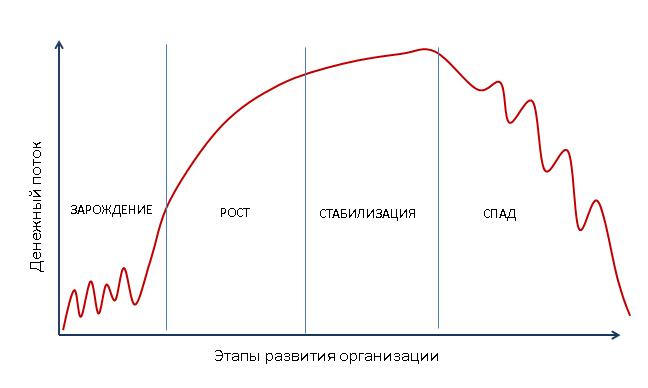 ФОРМИРОВАНИЕ (ЗАРОЖДЕНИЕ)Денежный поток не стабильный, все расходы контролирует первое лицо, решения принимаются в текущем режиме. Бюджетирование и планирование отсутствует.Ключевые задачи HR: кадровый учет, подбор, корп.мероприятияБюджетирование HR: бюджет отдельных программ и мероприятий. Пример: бюджет корпоративного мероприятия (Приложение 1)РОСТДенежный поток растущий, делегирование полномочий, инвестиции в развитие. Постановка бюджетирования и планирования. Быстрый рост численности (и ФОТ) Сложности прогнозирования.Ключевые задачи HR: активный подбор, адаптация, корп.культура.Бюджетирование HR: Бюджетирование «снизу – вверх». Форматы планирования (Приложение 2), Бюджет ФОТ (Приложение 3), Планирование численности (Приложение 4). СТАБИЛИЗАЦИЯ (СТАБИЛЬНОСТЬ)Денежный поток стабильный (стабильно растущий), возможность планирования и прогнозирования доходов и расходов. Основная задача: провышение эффективности, оптимизация.Ключевые задачи HR: оценка, обучение, мотивация, планирование карьеры, кадровый резерв, корпоративная культура, оптимизация численности и расходов на персонал.Бюджетирование HR: Бюджетирование «сверху – вниз» и «метод встречных потоков». Этапы бюджетного процесса. (Приложение 5). Регламент бюджетирования (Приложение 6). Бюджетные нормативы (Приложение 7). Статьи расходов на персонал (Приложение 8). Обоснование затрат (Приложение 9). СПАДДенежный поток не стабильный/снижающийся, сокращение расходов, сокращение персонала, сценарное планирование.  Ключевые задачи HR: сокращение численности, нематериальная мотивация, снижение затратБюджетирование HR: Сценарии развития, гибкий бюджет, оценка рисков (Приложение 10)ПРИЛОЖЕНИЕ 1БЮДЖЕТ КОРПОРАТИВНОГО МЕРОПРИЯТИЯПРИЛОЖЕНИЕ 2ФОРМАТЫ  ПЛАНИРОВАНИЯПланирование  численности и ФОТ подразделенияНаименование подразделения _________________________________________________________Пожалуйста, заполните в предлагаемом формате планы подразделения по изменениям в кадровом составе на 2015 год и обоснуйте планируемые изменения.  ВакансииОбучениеПРИЛОЖЕНИЕ 4ПЛАНИРОВАНИЕ ЧИСЛЕННОСТИ ПЕРСОНАЛА В РАСТУЩЕЙ КОМПАНИИГРЕЙДЫДИНАМИКА ЧИСЛЕННОСТИ ПО ГРЕЙДАМДИНАМИКА ЧИСЛЕННОСТИ ПО ПОДРАЗДЕЛЕНИЯМПРИЛОЖЕНИЕ 5ОСНОВНЫЕ ПОДХОДЫ К ПРОЦЕССУ БЮДЖЕТИРОВАНИЯЭТАПЫ БЮДЖЕТНОГО ПРОЦЕССАСоставление проекта бюджетаБюджетные нормативы (если есть)Планирование (сбор информации)Формирование бюджетаКорректировки и согласование Защита и утверждение бюджетаОбоснование затратПрезентацияИсполнение бюджета, фактический учет Контроль. АнализБюджет расходов на персонал предполагает, что наравне с утверждением самого бюджета происходит утверждение и защита плана-графика мероприятий, а также обоснование расходов, утвержденных в бюджете.ПРИЛОЖЕНИЕ 6РЕГЛАМЕНТ БЮДЖЕТИРОВАНИЯПроцесс бюджетирования может быть регламентирован в соответствующем локальном нормативном акте, раскрывающем принципы создания и функционирования бюджетной системы компании. В нем обычно фиксируются следующие нормы:объекты и субъекты бюджетного управления (кто и что бюджетирует);типы бюджетов и периоды бюджетирования;методики, подходы и технологии  бюджетирования;этапы организации бюджетного процесса; процедуры и сроки бюджетирования;порядок согласования и утверждения бюджетов;порядок контроля исполнения бюджетов и внесения изменений в бюджет,  распределение ответственности за исполнение бюджета.ПРИЛОЖЕНИЕ 7БЮДЖЕТНЫЕ НОРМАТИВЫБюджетные нормативы – это диапазоны значений, в рамках которых могут изменяться отдельные бюджетные показатели.Социальные льготы  * Предоставляется строго по служебной необходимостиПремирование по итогам года (% от годового фиксированного вознаграждения)Диапазоны фиксированного вознаграждения (рублей в месяц)Итак, медианное значение – это уровень показателя, который делит некоторый набор данных на две равные половины, причем в одной половине все значения меньше медианы, а в другой половине – больше.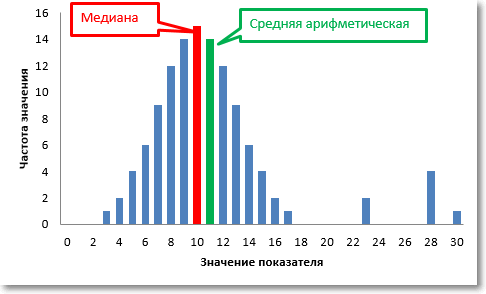 ПРИЛОЖЕНИЕ 8СТАТЬИ РАСХОДОВ НА ПЕРСОНАЛФонд оплаты трудаФиксированная часть заработной платы (оклад, надбавки)Переменная часть заработной платы, премии за производственные результаты (%) Компенсации, связанные с режимом работы и условиями труда (за работу в ночное время, сверхурочную, многосменную работу, за совмещение профессий, расширение зон обслуживания, за работу в тяжелых, вредных и особо вредных условиях труда и т.п.)Надбавки к заработной плате за непрерывный стаж работы в районах Крайнего Севера и приравненных к ним местностях Дополнительные выплатыКомпенсация доп.дней отпускаПособие по беременности и родам, по уходу за ребенкомПлата работникам-донорам за дни обследования, сдачи крови и отдыхаПособия, стипендии Компенсация за неиспользованный отпуск при увольненииВыплаты при увольнении (по соглашению сторон, в связи с сокращением персонала) Дополнительные расходы на персонал в связи с производственной необходимостьюОплата проезда (при разъездном характере работы)Доплата за использование личного а/м Оплата такси (при переработках в ночное время)Оплата мобильной связиПрограммы лояльностиПитаниеДМСФитнесДоплаты по больничным листамПодарки и выплаты (д/р, свадьба, юбилей, рождение ребенка, за выслугу лет и т.п.)Мат. помощь (рождение ребенка, смерть близкого родственника, болезнь)Мат. помощь при переезде к месту работы (подъемные)Корпоративный займПрограмма нематериальной мотивацииОплата труда внештатных работников (выплаты по договорам ГПХ и ИП)Подбор персоналаОплата услуг кадрового агентстваОплата информационных источников (HH.RU и т.п.)Оплата рекламных площадок (районная газета, распространение листовок)Выплаты по программе «Приведи друга»Оборудование новых рабочих местОценка персоналаПроведение оценки (аттестации) – разработка процедуры, инструменты оценки,  привлечение экспертов, материалы, арендаОбучение и развитие персоналаВнутреннее обучение (разработка, преподавание, аренда, раздаточный материал, питание)Адаптационный курс Обучение по продукту/услугеРазвитие  навыков (тренинги) Стажировки (внутри компании)Наставничество,  горизонтальное обучение, передача оптыаВнешнее обучение (преподавание, документ, аренда,  транспорт, питание, командировочные) Охрана труда и пожарная безопасность Аттестация, сертификация, лицензированиеСеминары и тренинги (повышение квалификации, развитие навыков)Конференции, форумы (повышение квалификации, мотивация)Командировки в связи с обучением (транспорт, проживание, командировочные расходы)Корпоративная библиотека / видеотекаДистанционное обучение (e-learning)  (разработка/аренда, наполнение)РотацияПерсональный коучингКорпоративные мероприятияМенеджмент проекта (агентство)Площадка (аренда, оборудование – звук, свет, оформление) Питание (фуршет/банкет + фирменный торт)Программа (сценарист, ведущий, артисты, аниматоры, райдеры, реквизит)Корпоративная атрибутика (футболки, кепки и пр.)Подарки и наградыФото и видеоПроживание, питание, транспорт (для выездных мероприятий)ОхранаКонсалтинг и экспертизаHR-консалтинг (например: Кадровый аудит и восстановление, Разработка нормативных документов, Разработка системы мотивации и оплаты труда)IT-консалтинг (например: доработка информационной системы по расчету ЗП)Расходы HR-подразделенияЖурналы учета, бланки Т-2 и прочие канц. товары  База данных «Пакет кадровика» (обновления)Подписка на «Консультант+», «Гарант»Обзор заработных платКниги, журналы, справочная литератураПРИЛОЖЕНИЕ 9ОБОСНОВАНИЕ ЗАТРАТНа этапе планирования и защиты бюджета:Цели и задачи компании, анализ рисковЭкономический прогноз (инфляция, общее состояние экономики, ситуация на рынке труда)Обзор заработных плат (отрасль, регион) Нормативные документы организации (Проложение об оплате труда и премировании и пр.)Анализ рынка услуг, ценовые предложения по обучению, оценке, подбору, аудиту, организации мероприятий и т.д.Текущие договоры (пролонгация)Предыдущий опыт (бюджет предыдущего года – факт)Рассчетный метод (какие коэффициенты применили и почему)Важно:  требовать от линейных руководителей обоснования изменений в численности и ФОТ подразделения.ПРИЛОЖЕНИЕ 10СЦЕНАРНОЕ ПЛАНИРОВАНИЕЧто будет если в течение следующего финансового года:Доход / Прибыль  компании вырастут на 20%Доход / Прибыль  компании останется без измененийДоход / Прибыль  компании сократиться на 20%Доход / Прибыль  компании сократиться на 50%Сценарий:Оптимистичный (думаем о дальнейшем развитии: набор, обучение)Базовый (сохраняем все «как есть», оптимизация)Пессимистичный (сокращаем излишки, замораживаем проекты)Кризисный (максимальное сокращение затрат, оставляем только главное)Электронная версия материалов, а также видео данного семинара будут выложены на сайте www.hr-ok.ru в разделе Кадровый клуб – Семинары – ВидеоСПАСИБО ЗА ВНИМАНИЕ!ДЛЯ ЗАМЕТОКСтатьяЦенаКол-воСуммаДата оплатыПримечаниеОформлениеПриглашения участникамСлайд-шоуРостовые фигуры из картонаЦветочные композицииШарыВстреча гостейБармен-шоу (горящие и заморож. Коктейли)1 час  Посуда для бармен-шоуХудожник-шаржист2 часаВыездная фотостудия2 часаАнсамбль «Веселые ритмы»2 часаПитание Фуршетный стол (канапе, напитки) в зоне встречи гостейБанкетное меню (см. Приложение)Дизайнерский торт (корпоративный)Райдер «звезды» (фрукты, напитки...)Алкоголь дополнительныйШоу-программаВедущийНеаполитанское шоуШоу крокодиловКонкурс «...» (реквизит)Игра «...»  (реквизит)Выступление «звезды»Аренда оборудования (свет, звук)Призы и подаркиПризы для победителей в номинацияхПодарки сотрудникамСувениры участникам конкурсовФото и видео на мероприятииФотографВидеосъемка (включая монтаж)Дополнительные расходыТаксиГрузчикРезерв (поломка оборудования, бой посуды)ИТОГОФИОДолжность 2014Оклад 2014Должность 2015Оклад 2015Дата измененийКомментарийГромов В.А.Начальник отдела продаж80 000Начальник отдела продаж88 00001.01.2015Дмитриева С.Н.Старший менеджер по работе с VIP клиентами65 000Старший менеджер по работе с VIP клиентами71 50001.01.2015Ежов Г.Р.Старший менеджер по работе с корпоративными клиентами60 000Старший менеджер по работе с корпоративными клиентами66 00001.01.2015Жаворонкова М.И.Менеджер по работе с физ.лицами50 000Менеджер по работе с физ.лицами55 00001.01.2015Жаворонкова М.И.Менеджер по работе с физ.лицами50 000Старший менеджер по работе с физ.лицами60 50001.06.2015Замятина П.Б.Менеджер по работе с физ.лицами40 000Менеджер по работе с физ.лицами44 00001.01.2015 с 01.04.2015 отп.  по берем. и родамИбрагимов К.Т.Менеджер по работе с корп. клиентами40 000Менеджер по работе с корп. клиентами44 00001.01.2015Кошечкина М.Ю.Менеджер по работе с корп. клиентами40 000Менеджер по работе с корп. клиентами44 00001.01.2015Леонтьев И.Р.Менеджер по работе с корп. клиентами40 000Менеджер по работе с корп. клиентами44 00001.01.2015Марченко А.Д.Менеджер по работе с корп. клиентами40 000Менеджер по работе с корп. клиентами44 00001.01.2015455 000561 000ДолжностьОкладДата выходаИсточник кандидатовРабочее местоКомментарийМенеджер по работе с физ. лицами40 00001.04.2015По рекомендацииЕсть, каб. 4Вместо Замятиной П.Б.Менеджер по работе с  корпоративными клиентами40 00001.02.2015HR, Кадровое агентствоНовое, каб.4Менеджер по региональным продажам	40 00001.03.2015Рекомендации, HR, КАНовое, каб. 6После выхода Директора РРПМенеджер по региональным продажам	40 00001.04.2015Рекомендации, HR, КАНовое, каб. 6После выхода Директора РРППрограммаУчастникиПровайдерДлительностьДата проведенияСтоимостьТехника продаж. Телефонные переговоры.Весь отдел продажТренинг-Стратеджи16 часовМай 2015170 000 рубТехника продаж. Метод СПИН.Весь отдел продажТренинг-Стратеджи16 часовСентябрь 2015170 000 рубИскусство быть руководителем. Мотивация персонала.Начальник отд. продажБизнес-элит8 часовНоябрь 201515 000 рубТОП-МЕНЕДЖМЕНТ10Управление бизнесом, организациейГенеральный директорТОП-МЕНЕДЖМЕНТ9Управление стратегической функцией в организации, группой связанных функцийКоммерческий директор, Арт-Директор, Директор по производству, Директор по маркетингу и развитиюСРЕДНИЙ МЕНЕДЖМЕНТ8Управление департаментомФинансовый директор, HR-Директор, Главный бухгалтерСРЕДНИЙ МЕНЕДЖМЕНТ7Управление отделомНачальник отдела продаж юр.лицам, Начальник отдела разработкиСРЕДНИЙ МЕНЕДЖМЕНТ6Управление группойСтарший секретарьСПЕЦИАЛИСТЫ5Высококвалифицированные специалистыСтарший юрист, старший программист, старший бухгалтерСПЕЦИАЛИСТЫ4Квалифицированные специалистыБухгалтерСПЕЦИАЛИСТЫ3СпециалистыМенеджер по работе с клиентами, кассирАДМИНИСТРАТИВНО-ТЕХНИЧЕСКИЙ ПЕРСОНАЛ2Административный персоналСекретарь, оператор базы данных, сотрудник колл-центраАДМИНИСТРАТИВНО-ТЕХНИЧЕСКИЙ ПЕРСОНАЛ1Технический персоналКурьер, уборщицаГрейдКол-во 2014%  от  общей  числ-тиКол-во 2015%  от  общей  числ-тиДинамика изменения числ-тиФОТ2014% от общего ФОТФОТ 2015% от общего ФОТДинамика изменения ФОТИТОГО23100%30100%0%1 260 000100%1 699 600100%0%1014%13%-1%120 00010%132 0008%-2%929%310%1%200 00016%320 00019%3%829%27%-2%160 00013%176 00010%-2%729%27%-2%130 00010%149 6009%-2%600%00%0%00%00%0%5417%413%-4%215 00017%246 00014%-3%4835%827%-8%330 00026%360 50021%-5%329%723%15%65 0005%251 50015%10%229%310%1%40 0003%64 0004%1%100%00%0%0%0%0%ГрейдКол-во 2014%  от  общей  числ-тиКол-во 2015%  от  общей  числ-тиДинамика изменения числ-тиФОТ2014% от общего ФОТФОТ 2015% от общего ФОТДинамика изменения ФОТИТОГО23100%30100%0%1 260 000100%1 699 600100%0%Админ313%413%0%320 00025%452 00027%1%Прод939%1240%1%455 00036%622 00037%0%Склад29%310%1%110 0009%137 0008%-1%Закуп29%27%-2%85 0007%99 0006%-1%Бухг29%27%-2%120 0000%132 0000%0%HR14%27%2%60 0005%112 6007%2%АХО417%517%-1%110 0009%145 0009%0%ГрейдДМС 
(максимальный лимит, руб./год)Мобильная связь 
(максимальный лимит, руб./мес)Фитнес 
(максимальный лимит, руб./год)9 – 1040 5004 50065 3006 – 8 25 7502 50035 8003 – 518 2001 200 *-1 – 216 5001 200 *-ГрейдБизнес-юнит 1Бизнес-юнит 2Бизнес-юнит 39 – 1010 – 15 %30 – 50 %50 – 100 %6 – 8 10 – 15 %20 – 30 %20 – 50 %3 – 510 – 15 %10 – 20 %10 – 30 %1 – 28 – 12 %8 – 12 %8 – 12 %ГрейдБизнес-юнит 1Бизнес-юнит 1Бизнес-юнит 1Бизнес-юнит 2Бизнес-юнит 2Бизнес-юнит 2Бизнес-юнит 3Бизнес-юнит 3Бизнес-юнит 3Грейдminmedmaxminmedmaxminmedmax10100 000120 000160 000110 000132 000176 000121 000145 200193 600990 000108 000144 00099 000118 800158 400108 900130 680174 240880 00096 000128 00088 000105 600140 80096 800116 160154 880770 00084 000112 00077 00092 400123 20084 700101 640135 520660 00072 00096 00066 00079 200105 60072 60087 120116 160550 00060 00080 00055 00066 00088 00060 50072 60096 800440 00048 00064 00044 00052 80070 40048 40058 08077 440330 00036 00048 00033 00039 60052 80036 30043 56058 080220 00024 00032 00022 00026 40035 20024 20029 04038 720115 00018 00024 00016 50019 80026 40018 15021 78029 040